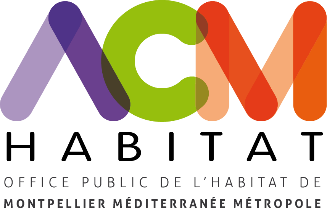 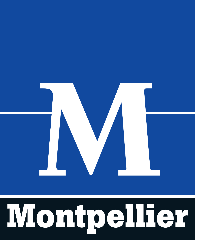 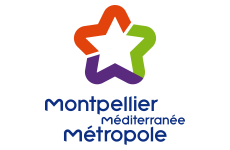 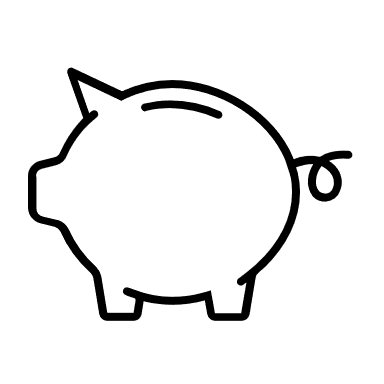 FICHE IDENTIFICATION DU PROJET 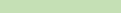  Renouvellement d’un projet	 Nouveau projetTitre du projet :Résumé du projet (maximum 300 mots) 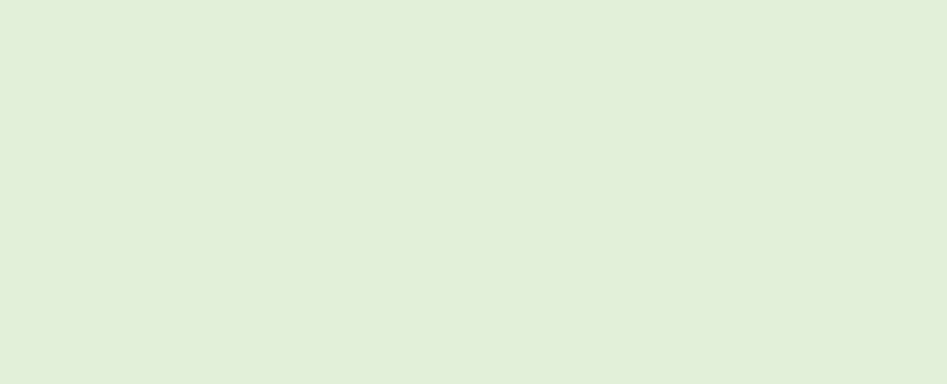 AXES DE L’APPEL À PROJETS « GRAINES DE MOSSON Edition n°2 » MOBILISÉ POUR VOTRE FINANCEMENT : indiquez l’axe de l’AAP pour lequel vous candidatez :Si plusieurs axes sont concernés, renseignez le montant demandé sur chaque axe : Axe 1 : Agriculture urbaine productive : Axe 3 : Recherche & développement :Localisation du projet : site (extérieur ou bâti) sollicité : PRÉSENTATION DE L’ÉQUIPE PORTANT LE PROJET (porteur de projet, associés)*peuvent être fournis au dossierObjectifs et impacts Objectifs quantitatifs et qualitatifs inscrits dans une temporalité (maximum 200 mots) : Publics visés  ou/et publics prioritaires (maximum 200 mots) : Moyens d’évaluations quantitatifs et qualitatifs du projet (maximum 200 mots)Description de déroulé du projet (moyens et méthodologie technique, humaine, logistique, phase de mise en place, démarrage, gestion courante) (maximum 500 mots)Calendrier (dans le cadre du déploiement du projet) :Localisation de l’action : CALENDRIER Impact social  du projet général et descriptions des actions sociales (maximum 400 mots)Impact local du projet (services rendus au quartier de la Mosson et de la QPV concernée)Partenariat mobilisé pour l’action (objectifs et modalités de mise en œuvre) (maximum 200 mots)Gestion écologique du projet (gestion des ressources : eau, déchets, énergie, Mesures prises pour la limitation des pollutions et des nuisances, impact sur la biodiversité)Moyens à mobiliser (équipements, consommables/matières premières) Autorisations et conformités réglementairesPour les projets situés en intérieur ( Grenier de Mosson, Gènes ou cave Las Rebès) :Gestion climatiqueDécrivez précisément le système de gestion du climat dont a besoin votre exploitation agricole hébergée dans un bâti. (Grenier de Mosson, Genès, ou caves Las Rebes) Si vous ne le savez pas :Quels sont vos besoins (température, hygrométrie, concentration CO2, ventilation, échange d’air) en fonction de vos cycles de culture (plage horaire, jour ou semaine du cycle) ?Décrivez précisément l’activité agricole (types de culture, taux de croissance, biomasse) afin de pouvoir prendre en compte les impacts de la culture sur le climat intérieur.Alimentation électriqueDécrivez précisément vos besoins (puissance, nombre de prises)Alimentation eau & drainageLogistique Décrivez précisément vos besoins : taille des ouvertures, sas, équipement spécifique le cas échéant.Avez-vous besoin d’internet ? Si vous souhaitez vous installer au Grenier de la Mosson, vos installations techniques peuvent-elles dépasser xx kg/m²? ELEMENTS FINANCIERS DU PROJET BUDGET D’INVESTISSEMENT 	Le candidat doit fournir un budget d’investissement prévisionnel détaillé notamment en matière de descriptions et montants des équipements et prestations de services ainsi que les frais internes liées à la création du projet (postes et nombres d’heures des personnes impliquées, fourniture courantes, frais divers..) BUDGET D’EXPLOITATION SUR 3 ANS 		Le candidat doit fournir un budget d’exploitation prévisionnel détaillé avec ses charges d’exploitation (amortissement, frais de personnels, taxes et charges annuelles,...) et ses gains d’exploitations (recettes, participation d’usagers, subventions…) sur une période de 3 ans. DEMANDE DE SUBVENTION  		Montant total du projet :Montant des actions sociales du projet : Montant des aides financières sollicitées : Montant des aides immobilières sollicitées : Total des aides (financières et immobilières) :Pourcentage de la part de subvention par rapport au montant du projet : UN DOCUMENT GENERIQUE DE PRESENTATION DE VOTRE PROGRAMME  PEUT ÊTRE COMPLÉMENTAIRE À CETTE FICHE DE SYNTHÈSENom de la structure : Code : CHAMP RÉSERVÉ A L’ADMINISTRATIONThématique N° de dossier Responsable du suivi de la demande Nom, Prénom(s)QualitéTéléphoneCourrielNom, PrénomFonctionFormations et diplômes obtenus, en lien avec le projet*Compétences individuelles, en lien avec le projetExpériences professionnelles, en lien avec le projet